内美院学习证明讲学——抓好面向不同青年群体的宣讲——四场1.扫黑除恶专项专题知识宣讲 https://mp.weixin.qq.com/s/RWWLPhNLdMib9idH5bAG9g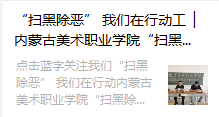 2.现代商务学院—金融知识安全讲座 https://mp.weixin.qq.com/s/I3BSfpHGZGyvLCg1ewrOKw 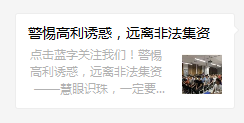   3.学前教育学院——心理健康安全教育讲座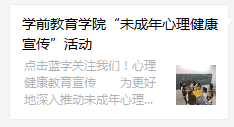 https://mp.weixin.qq.com/s/I3BSfpHGZGyvLCg1ewrOKw4.扫黑除恶专题教育讲座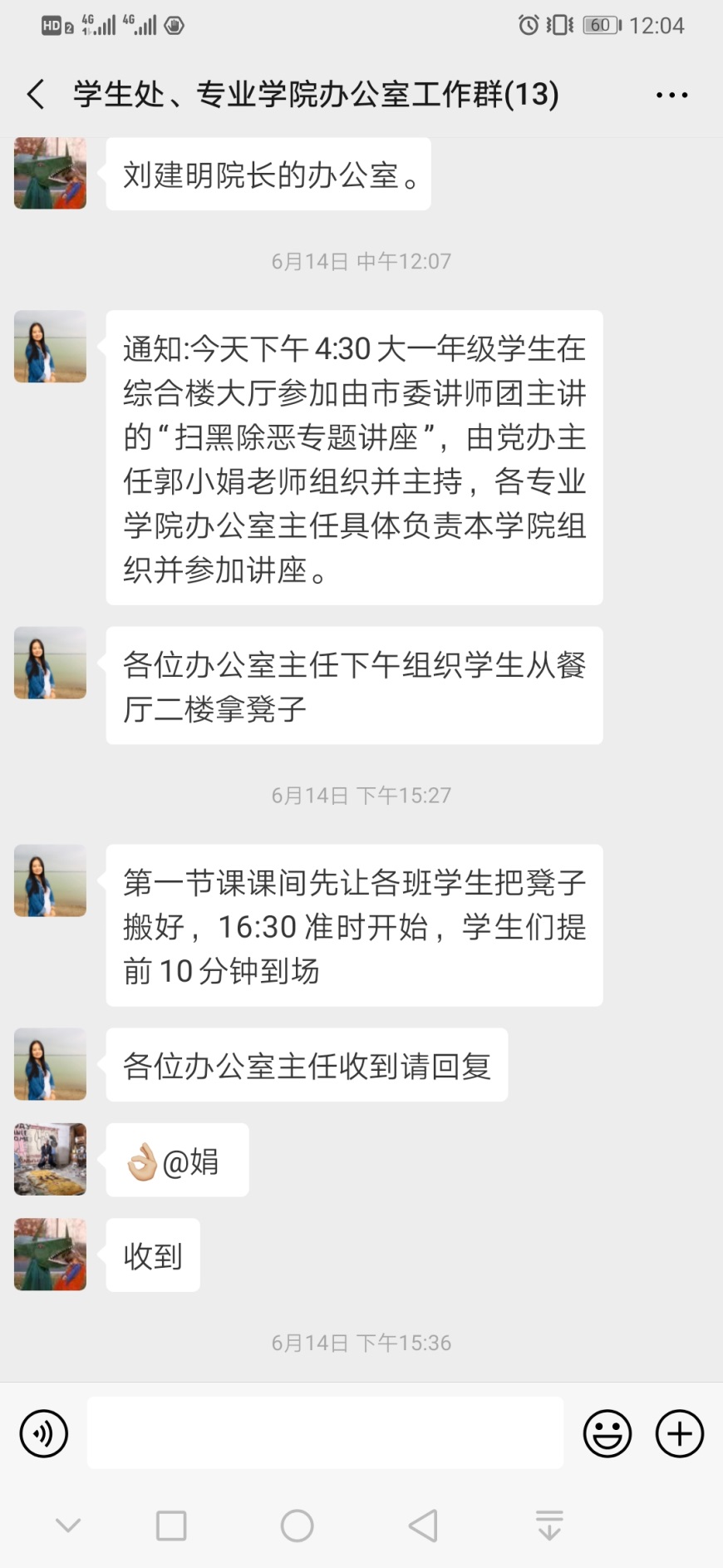 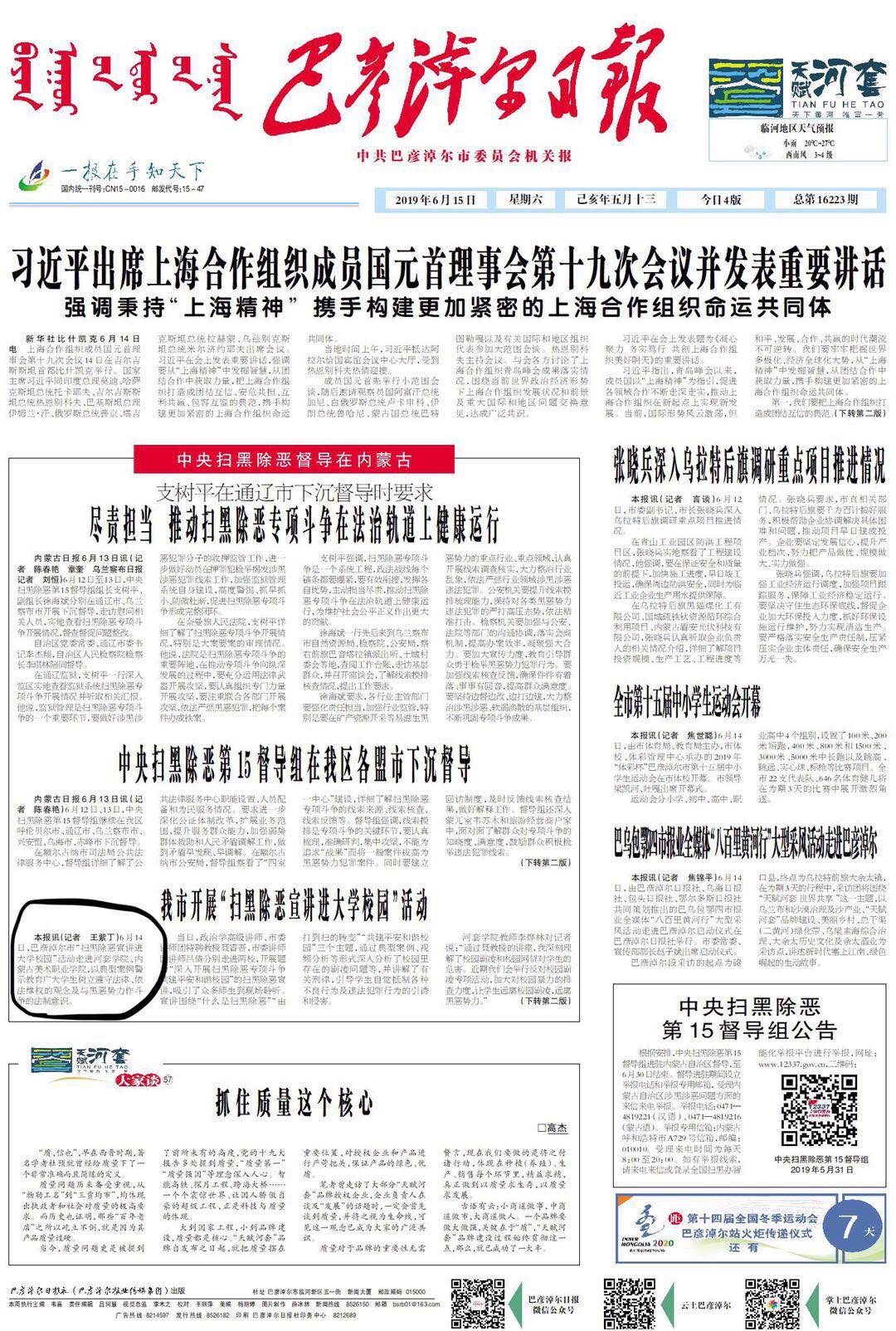 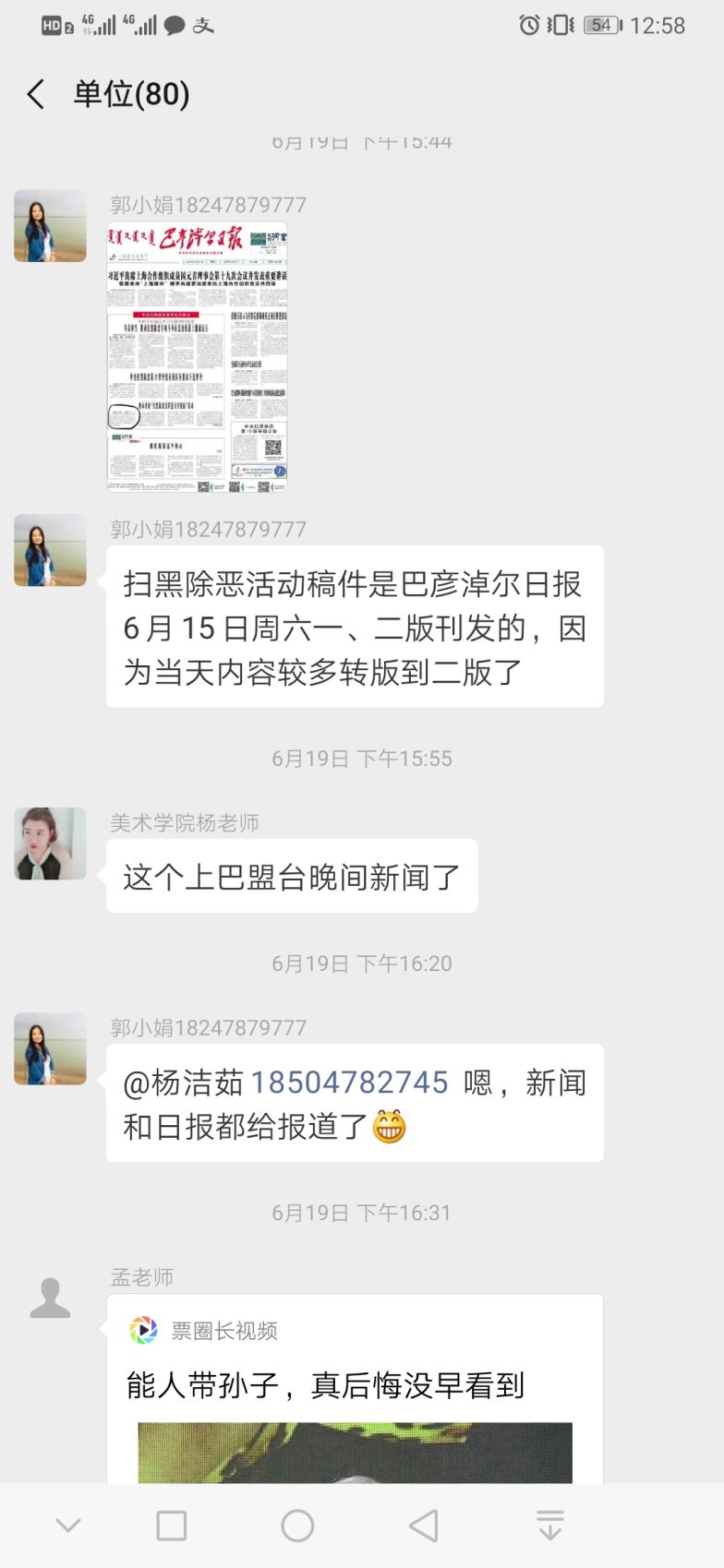 研学——青年主题交流——三场开展主题团会三场，各班级均有团会记录册及照片存档以及团委纪检部检查记录。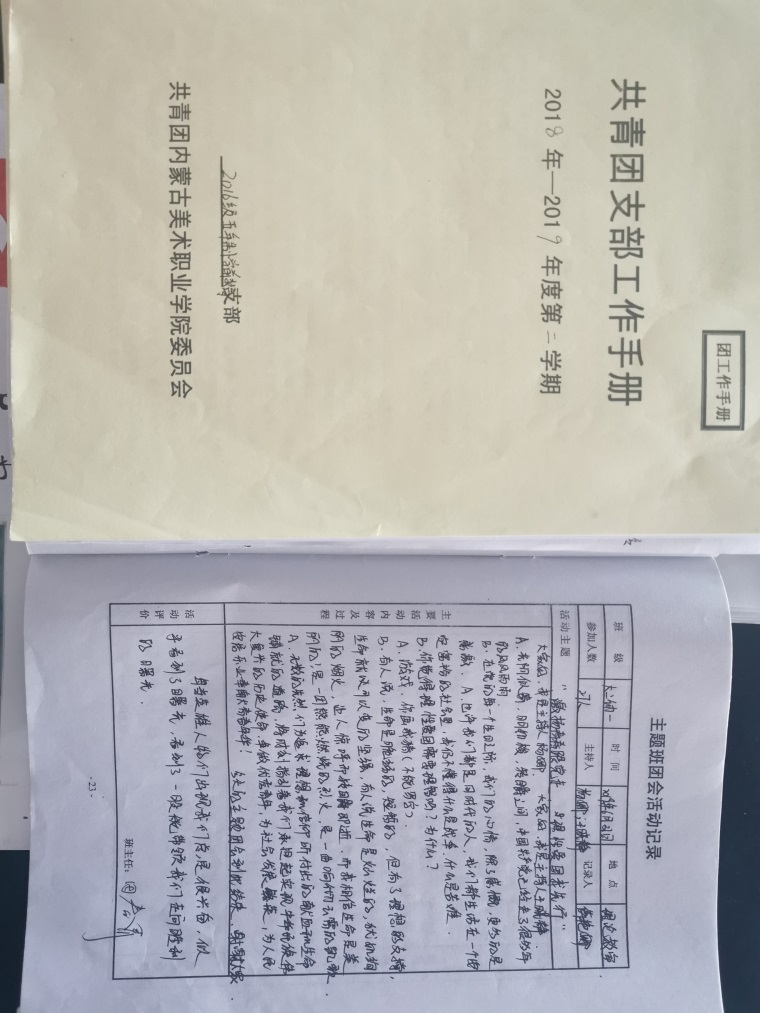 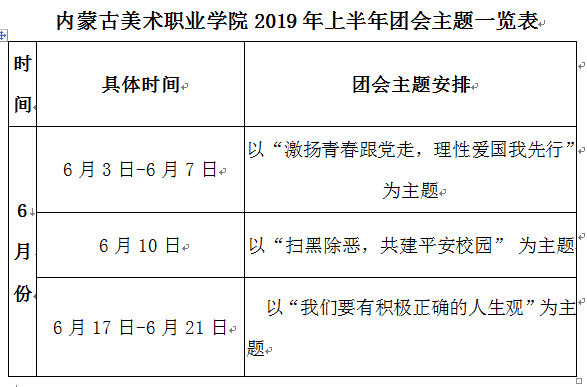 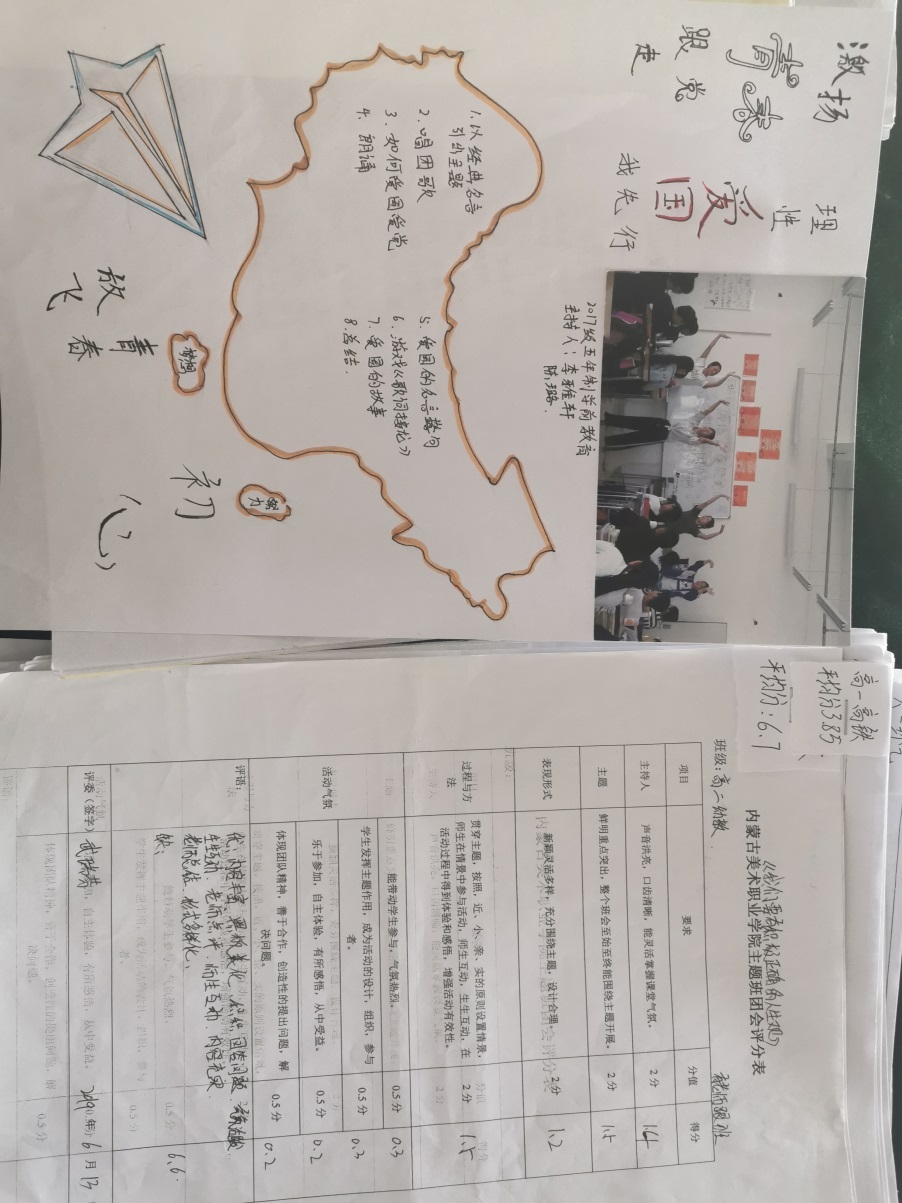 三、比学之青年大学习3场每期学习均有各团支部的学习统计以及班级群内学习完毕的截图：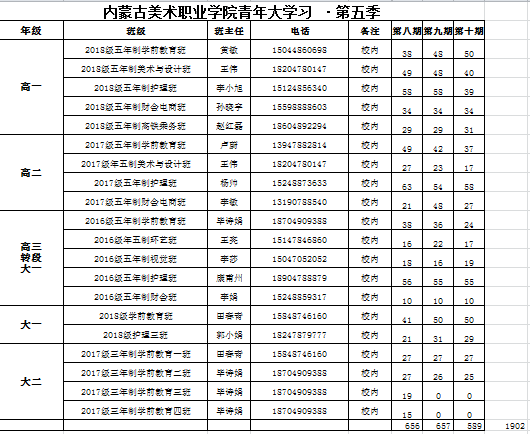 四、践学、团十八大 —— 一场在广大青年中培育践行社会主义核心价值观，广泛开展多种形式的生态文明教育和实践活动举行双代会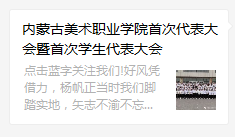 https://mp.weixin.qq.com/s/OO3YEu3Jp6-KtrzUSOc0SA督学每一期青年大学习网上主题团课上线，都由我院团委团干部带头学期，在团委群中发出学习完成截图。抽查第九期青年大学习团干部学习情况如下：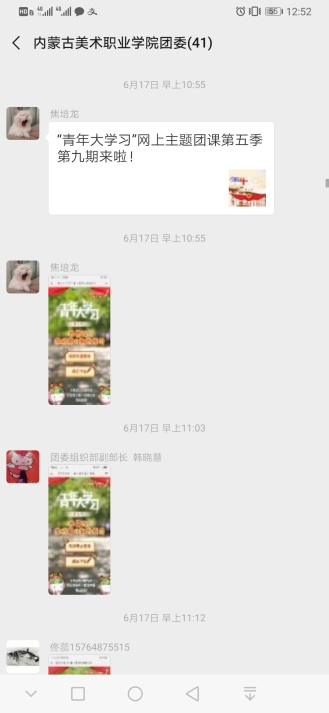 各级团组织对每名团干部学习情况进行至少一次检验本地区本单位检验团干部学习情况（37）人各级团组织对每名团干部学习情况进行至少一次检验本地区本单位检验团干部学习情况（37）人